17 января 2019г.Участие в концертной программе, приуроченной к открытию выставки творческих работ детей с ОВЗ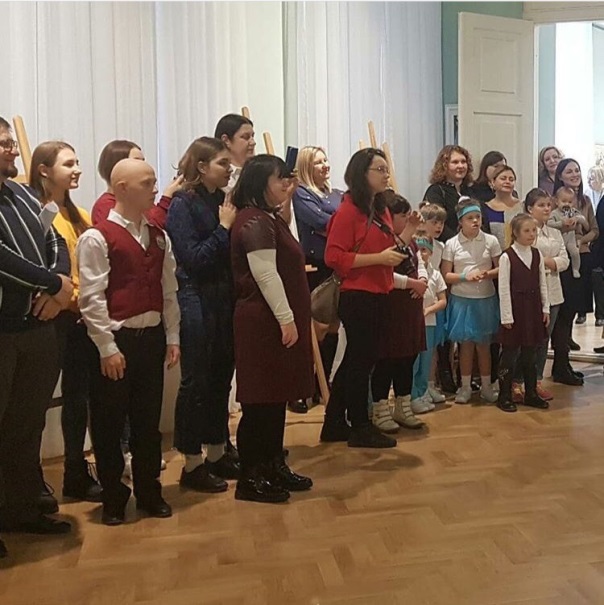 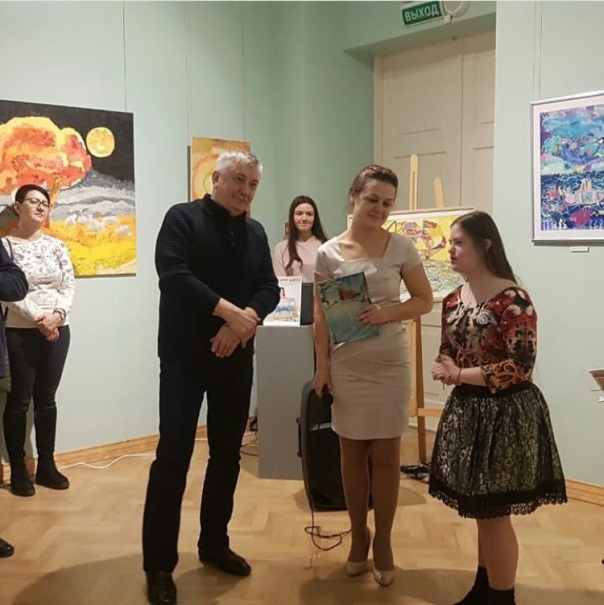 